II - Banco de GermoplasmaTítulo do artigo. Fonte: Times New Roman, 15, centralizado, negrito, espaçamento simples, 0pt antes, 12pt depoisAutor, Autor, Autor e Autor (Nome e sobrenome, Fonte: Time New Roman, 12, centralizado, espaçamento simples. Filiação de cada autor deve ser inserida em nota de rodapé conforme exemplo.)Resumo (Times New Roman 11, negrito, alinhamento à esquerda, espaçamento simples, 12 pt antes, 6 pt depois)O resumo deverá conter até 1.250 caracteres. O resumo não deve ultrapassar a primeira página. Configuração do resumo: Times New Roman, 11, Justificado, Espaçamento simples, Sem parágrafo. Deve conter frases curtas, sendo apresentados uma pequena introdução, objetivos, material e métodos de forma resumida, os resultados e a conclusão. Caso o artigo seja escrito em outro idioma (inglês ou espanhol), o resumo em português é obrigatório. Não deve conter citações, nem abreviaturas. As instruções aqui fornecidas servem para auxiliar na preparação dos artigos sobre Bancos de Germoplasma, ou seja, compreende trabalhos que relatem o histórico e as atividades de conservação, caracterização, uso e documentação de um Banco de Germoplasma. O artigo deve conter: Resumo e Abstract, Histórico, Caracterização, Métodos de Conservação, Aspectos Técnicos, Potencial de Uso e Inovação, Produtos, Parcerias e Referências (os tópicos são apenas sugestões e podem ser mudados conforme a necessidade).Palavras-Chave: As palavras-chave devem escritas em itálico com no máximo seis termos e mínimo de cinco, separadas por ponto e vírgula (;). Não repetir palavras já existentes no título. (Fonte: Times New Roman, 11, justificado, espaçamento simples, 6pt antes, 12pt depois).Abstract (Times New Roman, 11, negrito, alinhamento à esquerda, espaçamento simples, 12 pt antes, 6 pt depois)(Título do artigo em inglês: O título do artigo deverá vir em negrito antes do Abstract.) O Abstract deverá ser uma tradução fiel do resumo e seguir as mesmas regras de formatação. Keywords: Tradução fiel das palavras-chave e seguir as mesmas regras de formatação. (Fonte: Times New Roman, 11, justificado, espaçamento simples, 6pt antes, 12pt depois).ATENÇÂO: O resumo e Abstract não devem ultrapassar a primeira página. Iniciar o texto do trabalho na segunda (2ª) página do trabalho completo. O trabalho deverá ser submetido por e-mail para: revistargnews@recursosgeneticos.org e deve ser enviado juntamente com a ficha de submissão disponível no website da revista. Não se esqueça de apagar este aviso.História do BancoComo e quando surgiu? Em quais circunstâncias? Quantos curadores foram responsáveis até momento? Etc.Coleções que compõem o BancoTaxonomia (s) atual da espécie (s) /gênero /cultivo; Origem e distribuição geográfica; Espécies silvestres e comerciais.Métodos de ConservaçãoDescrever os métodos de conservação, as formas de backups existentes e os tamanhos das coleções; Atividades de manejo e manutenção dos acessos; ensaios de regeneração e resgate etc.Caracterização e DocumentaçãoAbordar todas as formas de caracterização que já foram realizadas até o momento e resultados/publicações mais relevantes. Status da Documentação das coleções em Base de Dados e/ou Sistemas Corporativos. Uso Potencial e InovaçãoImportância Econômica/social/ecológica (quando houver); Uso em programas de melhoramento; pré-melhoramento; diversificação de uso; novos produtos etc.Perspectivas Futuras/ParceriasAbordar as parcerias já desenvolvidas ou em andamento. Expectativas e metas futuras.CuriosidadesEscreva aqui algum relato interessante, evento de intercâmbio importante, caso curioso que possa ter acontecido.Referências ÚLTIMO SOBRENOME (Caixa alta), A. B. (Primeiras letras do nome e sobrenomes) Título. 2. ed. (Número da edição) Local: Editora, ano. 224p.SOUZA, E. E.; SILVA, J. G.; CASTRO M. N. Título. 13. ed. rev. e aum. Local: Editora, ano.SOUZA, E. E. et al. Título: subtítulo. Local: Editora, ano.BRASIL. Ministério da Ciência, Tecnologia e Inovações. Título. Brasília, DF, ano. 123p.SOUZA, E. E.; SOUZA, E. E. Nome do livro. X. ed. Cidade: Editora, Ano. XX p.SOUZA, E. E.; SOUZA, E. E. Título do capítulo. In: SOUZA, E. E.; SOUZA, E. E. Nome do livro. 2. ed. Cidade: Editora, Ano. cap. X, p. XX-XX.SOUZA, E. E. Título do artigo. Nome da Revista, v. XX, n. X, p. XX-XX, Ano.SOUZA, E. E.; SOUZA, E. E.; SOUZA, E. E. Título do artigo. Nome da Revista, v. XX, n. X, p. XX-XX, Ano.SOUZA, E. E. Título do artigo. Nome Periódico, v. XX, n. X, Ano. Disponível em: http://www.xxxxxxxxxx. Acesso em: data. mês. ano.SOUZA, E. E.; SOUZA, F. J. L. Título do artigo. Cidade: Site, Ano. Disponível em: http://www.xxxxxxx/xxxxx.pdf. Acesso em: data. mês. ano.Normas específicas para essa publicação – Banco de Germoplasma As instruções aqui fornecidas servem para auxiliar na preparação dos trabalhos a serem submetidos à Revista de Recursos Genéticos - RG News. Por favor, leia e siga as recomendações apresentadas antes de enviar o seu trabalho. A não conformidade com as regras aqui apresentadas implicará na devolução do artigo para a devida correção.O artigo sobre bancos de germoplasmas compreende trabalhos que relatem o histórico e as atividades de conservação, caracterização, uso e documentação de um Banco de Germoplasma. O artigo deve conter: Resumo e Abstract, Histórico, Caracterização, Métodos de Conservação, Aspectos Técnicos, Potencial de Uso e Inovação, Produtos, Parcerias e Referências (os tópicos são apenas sugestões e podem ser mudados conforme a necessidade).Instruções para digitaçãoUtilize o editor de texto Word, formato DOC ou DOCX. Dimensões: Deve ser submetido em papel A4 (21x29,7 cm), orientação retrato. Extensão: Os trabalhos deverão ter um mínimo de três (3) e o máximo de dez (10) páginas.Margens: Deve apresentar as dimensões especificadas abaixo:Margens superior e inferior: 2,5 cm.Margem esquerda: 1,25 cm.Margem direita: 1 cmInstruções para formatação do seu textoTítulo do artigo, nome e filiação dos autores O título do artigo deve representar o conteúdo e o objetivo do trabalho, com no máximo 15 palavras, incluindo os artigos, preposições e conjunções. Deve ser grafado em caixa negrito, centralizado, Times New Roman, 15, espaçamento simples, 0pt (zero) antes, 12pt depois. Evitar uso de termos como "efeito" ou "influência". Não deve conter subtítulo, abreviações, fórmulas e símbolos. O nome dos autores devem ser centralizados com fonte Times New Roman, 12 e espaçamento simples. Apresentar o nome completo por extenso, letra inicial maiúscula. Separar os nomes por vírgula, os dois últimos são separados pela conjunção "e", ou "and" no caso do artigo em português e inglês, respectivamente.Após o nome de cada autor, acrescente nota de rodapé (somente nesta primeira página), informando a filiação de cada um: instituição, endereço postal completos da instituição e endereço eletrônico dos autores conforme template. As informações de filiação devem ser grafados na fonte Times New Roman, tamanho 8, justificado e espaçamento simples.  Autores de uma mesma instituição devem ter a mesma nota de rodapé.Títulos e subtítulos das seçõesOs títulos/subtítulos das seções/subdivisões devem ser breves, claros e não numerados. O título da seção deve apresentar Fonte: Times New Roman, 11, Esquerda, Negrito, Espaçamento Múltiplos 1,15, 12 pt antes, 6 pt depois. O subtítulo da seção deve apresentar Fonte: Times New Roman, 11, Esquerda, Negrito, Espaçamento Múltiplos 1,15 entre as linhas, 6 pt antes, 6 pt depois.Corpo do TextoOs textos deverão ser digitados em uma única coluna. Devem apresentar Fonte: Times New Roman, 11, Justificado, Espaçamento múltiplos de 1,15 entre as linhas e Entrada de parágrafo de 1cm. As páginas não devem ser numeradas.Não deverão existir no texto palavras em negrito ou itálico exceto para: títulos/subtítulos da seção, conforme descrito anteriormente, nomes científicos de espécies animais, microbianas e vegetais, conforme sistema internacional. As equações deverão ser escritas no aplicativo MS Equation. Evitar parágrafos muito longos devendo, preferencialmente, ter no máximo 60 palavras. Os nomes científicos, quando citados pela primeira vez no texto, devem ser escritos na íntegra: gênero, espécie e autor(es) conforme “The International Plant Names Index” (www.ipni.org) ou “Index to Organism Names” (ION) (www.organismnames.com). As siglas e abreviaturas, ao aparecerem pela primeira vez no trabalho, devem ser colocadas entre parênteses e precedidas do nome por extenso. As grandezas devem ser expressas no SI (Sistema Internacional) e a terminologia científica deve seguir as convenções internacionais de cada área em questão.Sugere-se evitar notas de rodapé, com exceção da filiação dos autores do trabalho, porém se imprescindíveis deverão ser sucintas, prezando pela objetividade e conveniência em se elucidar determinada informação do corpo do texto ou indicar referências correlatas.CitaçõesDeve-se obrigatoriamente indicar a fonte de todas as citações, trechos transcritos ou informações colhidas de publicações consultadas, para a realização de trabalhos, respeitando-se, assim, os direitos autorais. Deverão estar de acordo com a NBR 10520 da ABNT. Exemplos de citações no texto:Quando a citação possuir apenas um autor: ZONTA (2010) ou (ZONTA, 2010).Quando a citação possuir dois ou três autores: MIELNICZUK e TORNQUIST (2010), (MIELNICZUK; TORNQUIST, 2010), SOUZA, SOUZA e SOUZA (2010) ou (SOUZA; SOUZA; SOUZA, 2010).Quando a citação possuir mais de três autores: PEZZOPANE et al. (2010) ou (PEZZOPANE et al., 2010).Quando a autoria do trabalho for uma instituição/empresa, a citação deverá ser de sua sigla, em letras maiúsculas. Exemplo: EMBRAPA (2010).As citações devem ser colocadas sempre em ordem cronológica crescente, exemplo: SOUZA (2010); NELSON (2016); CASTRO (2020).Elementos GráficosPodem ser utilizados até seis (6) elementos gráficos como: figuras, mapas, imagens, desenhos, fotografias, gravuras, tabelas e gráficos, acompanhadas das respectivas legendas e fontes. Os autores deverão primar pela qualidade de resolução das figuras, tendo em vista a boa compreensão sobre elas. Utilize imagens nos formatos TIF, GIF, JPEG ou PNG respeitando o tamanho de 500 kbytes para todo o arquivo.  No caso do uso de tabelas, gráficos e figuras, estes deverão estar inseridos na formatação e sempre alinhados ao texto ao qual se referem. As figuras, tabelas e  gráficos não devem ter bordas. Sua numeração deve ser sequencial, em algarismos arábicos, para facilitar a consulta. As figuras devem ocupar todo o espaço do texto e o título deve ser conciso e autoexplicativo. Exemplos de citações no texto: Figura 1; Tabela 1. 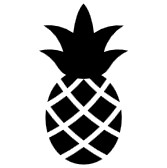 Figura 1. Título da figura. Fonte: [fonte dos dados ex: o(s) autor(es), pesquisa de campo] {Tamanho 10]O título das figuras, gráficos ou tabelas deve ficar acima da imagem. Não esquecer de citar as fontes que devem ser posicionadas abaixo da imagem. Tabelas e figuras que possuem praticamente o mesmo título deverão ser agrupadas em uma única tabela ou figura criando-se, no entanto, um indicador de diferenciação. A letra indicadora de cada subfigura em uma figura agrupada deve ser minúscula e com um ponto (exemplo: a.), posicionada ao lado esquerdo superior da figura. As figuras agrupadas devem ser citadas no texto, da seguinte forma: Figura 1a; Figura 1b; Figura 1c. 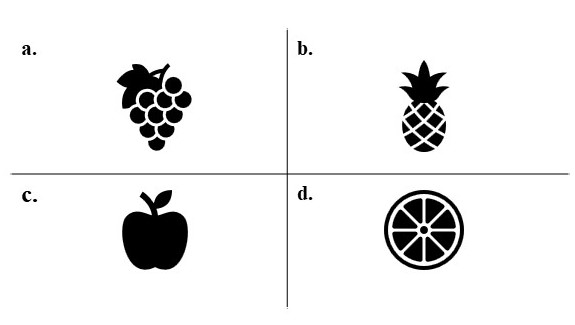 Figura 2. Título da figura. Fonte: [fonte dos dados ex: o(s) autor(es), pesquisa de campo] {Tamanho 10]As tabelas não devem ter tracejado vertical e o mínimo de tracejado horizontal. Nas colunas os valores numéricos deverão ser alinhados pelo último algarismo. Para não se tornar redundante, as figuras não devem ter dados constantes em tabelas. Tabela 1. Exemplo de Tabela (Tamanho 11)Fonte: [fonte dos dados] {Tamanho 10]Em tabelas que apresentam a comparação de médias, segundo análise estatística, deverá haver um espaço entre o valor numérico (média) e a letra. Fonte Times New Roman, 10.Os gráficos devem ter as legendas claras e concisas para fácil compreensão dos dados. Nunca termine uma seção com ilustrações ou tabelas. Procure continuar com o texto de forma a estabelecer uma ligação com o item/seção seguinte. Priorize sempre uma boa apresentação do seu trabalho. O autor deverá se responsabilizar pela revisão do material a ser submetido, adequando-o às normas da escrita da língua portuguesa, especialmente no que diz respeito à ortografia e gramática, assim como ao Acordo da Língua Portuguesa (em vigor desde 2009).ReferênciasAs referências do artigo devem ser apresentadas em uma única coluna. Fonte: Times New Roman, 11, alinhamento a esquerda (não justificar), espaçamento simples, 0pt (zero) antes e 6pt depois. Um percentual de 60% do total das referências deverá ser oriundo de periódicos científicos indexados com data de publicação inferior a 10 anos. Não são contabilizadas neste percentual de 60% referências de livros.Normatização conforme NBR 6023 da ABNT. As bibliografias citadas no texto deverão ser dispostas na lista em ordem alfabética, pelo último sobrenome do primeiro autor e em ordem cronológica crescente e conter os nomes de todos os autores. A seguir, são apresentados alguns exemplos de formatação. Todos os exemplos aqui apresentados são fictícios.AutorÚLTIMO SOBRENOME (Caixa alta), A. B. (Primeiras letras do nome e sobrenomes) Título. 2. ed. (Número da edição) Local: Editora, ano. 224p.Até 3 autoresSOUZA, E. E.; SILVA, J. G.; CASTRO M. N. Título. 13. ed. rev. e aum. Local: Editora, ano.Mais de 3 autoresSOUZA, E. E. et al. Título: subtítulo. Local: Editora, ano.Autor entidadeBRASIL. Ministério da Ciência, Tecnologia e Inovações. Título. Brasília, DF, ano. 123p.LivroSOUZA, E. E.; SOUZA, E. E. Nome do livro. X. ed. Cidade: Editora, Ano. XX p.Capítulo de livroSOUZA, E. E.; SOUZA, E. E. Título do capítulo. In: SOUZA, E. E.; SOUZA, E. E. Nome do livro. 2. ed. Cidade: Editora, Ano. cap. X, p. XX-XX.Artigo de revistaSOUZA, E. E. Título do artigo. Nome da Revista, v. XX, n. X, p. XX-XX, Ano.SOUZA, E. E.; SOUZA, E. E.; SOUZA, E. E. Título do artigo. Nome da Revista, v. XX, n. X, p. XX-XX, Ano.Artigo de periódicoSOUZA, E. E. Título do artigo. Nome Periódico, v. XX, n. X, Ano. Disponível em: http://www.xxxxxxxxxx. Acesso em: data. mês. ano.Fontes EletrônicasSOUZA, E. E.; SOUZA, F. J. L. Título do artigo. Cidade: Site, Ano. Disponível em: http://www.xxxxxxx/xxxxx.pdf. Acesso em: data. mês. ano.Exemplo 1Exemplo 2Exemplo 3111213121222323132333